Projekt nr RPLD.11.03.02-10-0012/19, pn. „Moja pasja - gastronomia”, współfinansowany ze środków Europejskiego Funduszu Społecznego w ramach Regionalnego Programu Operacyjnego Województwa Łódzkiego na lata 2014-2020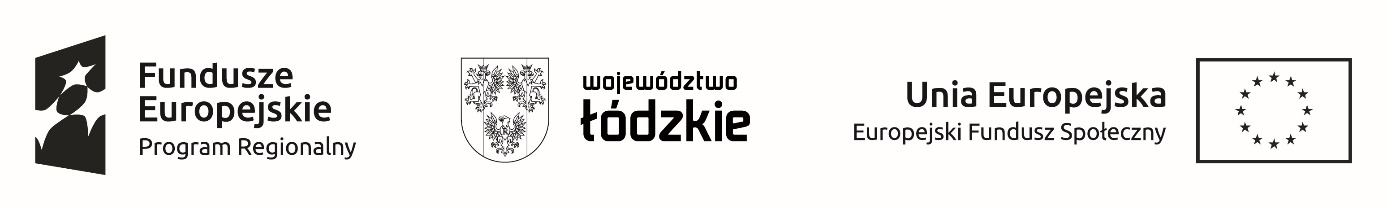 Harmonogram zajęć z miksologii grupa 6Grupa VILp.DataGodzinaProwadzącySala22.03.202215.30-19.15Klaudia Balcerowska30625.03.202215.30-19.15Klaudia Balcerowska30629.03.202215.30-19.15Klaudia Balcerowska30601.04.202215.30-19.15Klaudia Balcerowska30605.04.202215.30-19.15Klaudia Balcerowska30615.04.202215.30-19.15Klaudia Balcerowska30619.04.202215.30-19.15Klaudia Balcerowska30622.04.202215.30-19.15Klaudia Balcerowska306